Тест по теме «Растительный мир Земли»Фамилия ____________________________________________________1 вариант1. Какие растения имеют несколько одревесневших стволиков?А) кустарники   Б) травянистые   В) хвойные деревья   Г) лиственные деревья2. Какие растения имеют мягкий гибкий стебель?А) кустарники   Б) травянистые   В) хвойные деревья   Г) лиственные деревья3. Укажи группу , в которой перечислены только культурные растения.А) мать-и-мачеха, зверобой, василек, кедрБ) тополь, хлопок, капуста, репейникВ) флокс, подорожник, астра, пионГ) груша, лен, огурец, рожь4. Какую часть растения свёкла люди употребляют в пищу?А) стебель  Б) корень   В) цветок   Г) плод5. В каком порядке развиваются части  растения из семени?А) Корень, стебель, лист , цветок.Б) Лист, корень, стебель, цветок.В) Плод, стебель, лист, цветок.Г) Стебель, корень, цветок, лист.6. Какое растение относится ко  мхам?А) ромашка   Б) черемуха   В) кукушкин лен    Г)кактус7. Какие растения  не имеют ни корней, ни стеблей, ни листьев, ни цветков?А)  цветковые      Б) водоросли     В)    хвойные      Г) папоротники8. Какое  растение не относится к хвойным?А) сосна     Б) пихта     В) шиповник     Г)  ель9. В каком ответе перечислены только цветковые  растения?А) ель, рябина, ромашкаБ) Морская капуста, одуванчик, колокольчикВ) Ландыш, липа, калина10. Отметь основной признак цветковых растений.А) наличие стебля    Б) наличие цветка   В) наличие корня Г) наличие листьев11. Какие растения распространяются с помощью  животных?А) плоды рябины     Б) репейник     В) береза     Г)  тополь12. Найди верные утверждения.А) Мхи – жители воды.Б) У мхов нет корней, цветков и плодов с семенами.В) У хвойных растений есть плоды – шишки.Г) Цветковые растения имеют цветки и плоды.13. Отметь понятия, относящиеся к изображенному виду растений.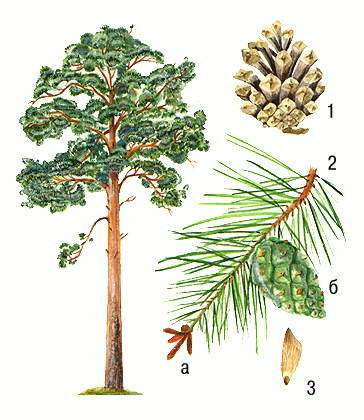 А) Живая природаБ) Неживая природаВ) КустарникиГ) Деревья Д) Цветковые растения Е) Хвойные растения                                                                                 Сосна обыкновеннаяТест по теме «Растительный мир Земли»Фамилия ____________________________________________________2 вариант1. У каких растений один твердый, одревесневший стебель?А) деревьев     Б) кустарников    В) травянистых растений2. Какое  растение является кустарником?А) сосна           Б) рябина              В) смородина         Г) репейник3. В каком ответе перечислены только травянистые растения?А) сосна, дуб, калинаБ) ель, орешник, одуванчикВ) подорожник, кислица, ромашка4. Какую часть растения  помидор  люди употребляют в пищу?А) стебель  Б) корень   В) цветок   Г) плод5. В каком порядке развиваются части  растения из семени?А) Стебель, корень, цветок, лист.Б) Корень, стебель, лист , цветок.В) Плод, стебель, лист, цветок.Г) Лист, корень, стебель, цветок.6. Какие растения имеют корни, стебель, листья, но не имеют цветков?А)  цветковые      Б) водоросли     В)    хвойные      Г) папоротники7. Какое растение является хвойным?А) осина     Б) лиственница    В) папоротник     Г)шиповник8. Какое растение является травянистым?А) липа    Б) помидор   В) калина    Г) лиственница9.  В каком ответе перечислены только культурные растения?А) кукуруза, рис, горохБ) клен, ячмень, капустаВ) одуванчик, дуб, подснежник10. Отметь основной признак кустарника.А) Высокий ствол с множеством ветвейБ) несколько небольших стволовВ) травянистый стебель с листьямиГ) наличие широких листьев11  . Семена каких растений распространяются ветром?А) дуб     Б) репейник     В) одуванчик    Г)    клен12. Найди верные утверждения.А) Все хвойные деревья не сбрасывают листву.Б) У лиственных растений нет плодов и семян.В) У травянистых растений зеленый и гибкий стебель.     Г) Лиственные деревья сбрасывают листву  осенью    13. Отметь понятия, относящиеся к  изображенному виду растений.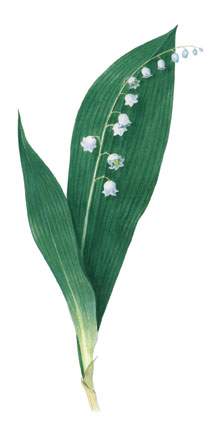 А) Живая природаБ) Неживая природаВ) КустарникиГ) Травянистые растенияД) Цветковые растения Е) папоротники                                                                                       Ландыш майский